5  latki Tematyka tygodnia: Słoneczne latoData: 18.06.2020Temat dnia: Zadania dla małych bystrzakówCześć kochane przedszkolaki. Dzisiejsze zabawy sprawdzą  waszą pamięć i spostrzegawczość.Miłej zabawy https://youtu.be/k-keE_Vd-EEZabawy poduszkowePODUSZKI: Nadają się nie tylko do spania! Mają sobą o wiele więcej do zaoferowania.Masażyki – miękka poduszka nadaje się idealnie pod głowę lub brzuszek dziecka, kiedy podsuwa swoje plecy do masowania. Masażyk może przybrać wesołą formę opowiastki, której elementy odzwierciedlone są za pomocą ruchu (np. „Pisze Pani na maszynie…”). Można samemu tworzyć historie i malować je dłońmi na plecach dziecka.Mostek – rozłóż poduszki na podłodze. Niech staną się mostem nad rwąca rzeką, po którym należy przejść utrzymując równowagę.Przytulanki – za pomocą szalika zwiąż poduszkę w połowie szerokości . W ten sposób powstanie maskotka. Nałóż na nią czapkę, a może będzie jej pasowała koszulka twojego dziecka? Poduszkowe przytulanki mogą stać się przedszkolakami w grupie prowadzonej przez dziecko lub zwierzątkami, z którymi należy wyjść na spacer.Karty pracy dla chętnych dzieci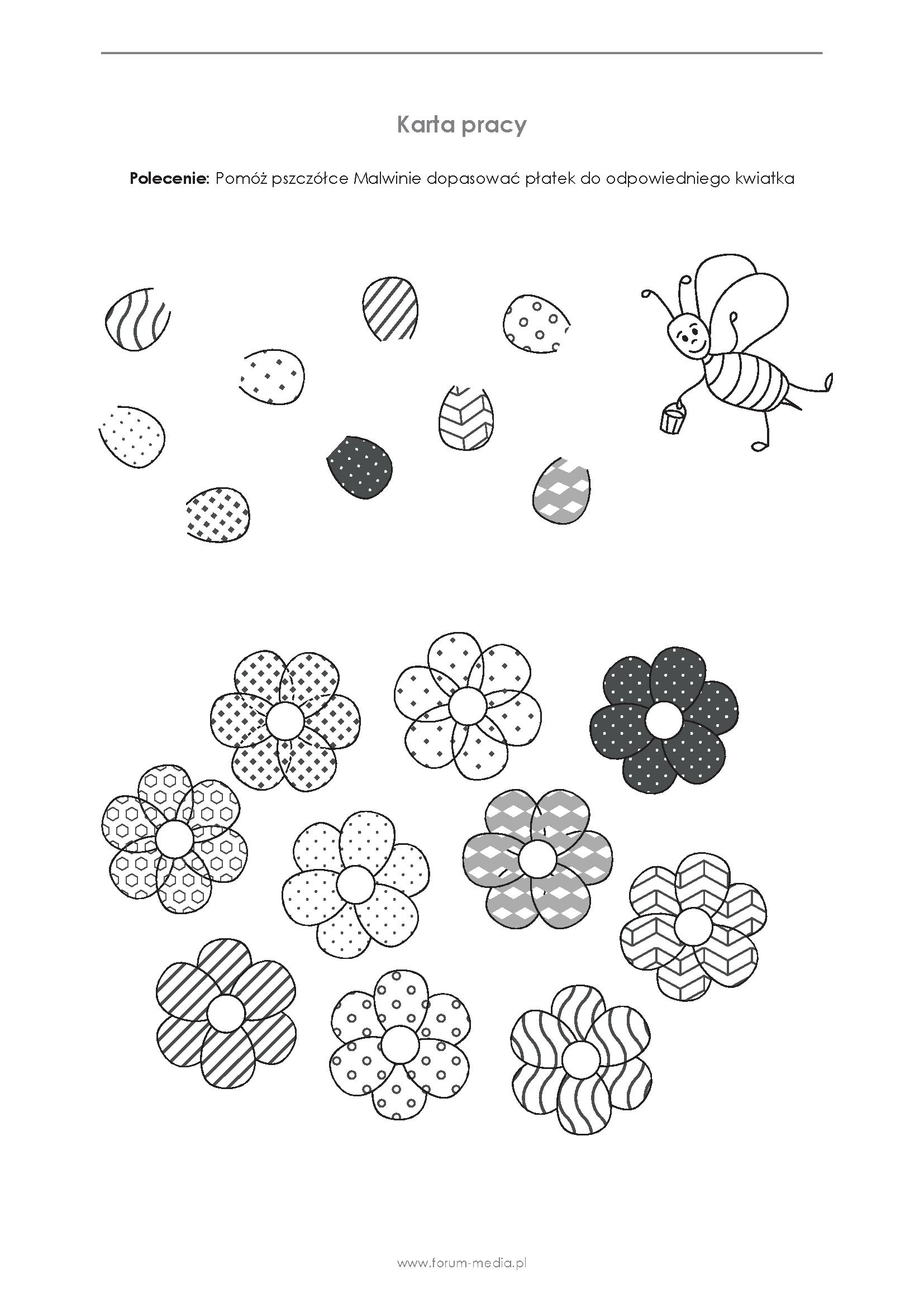 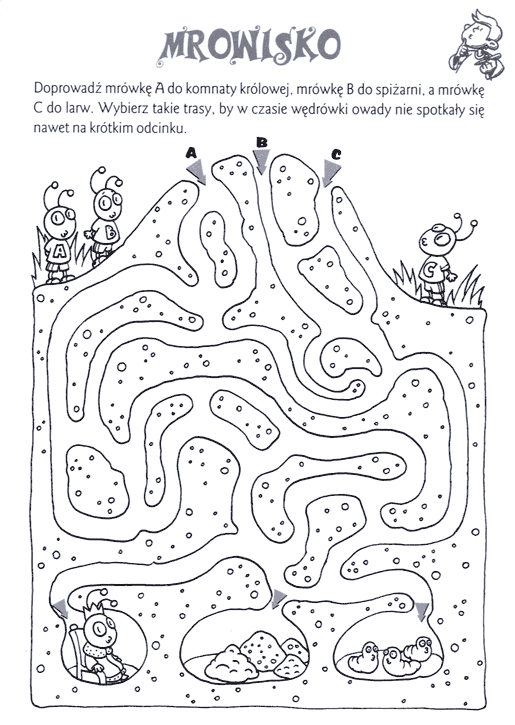 